Игровая программа по ПДДЗадачи:привлечь внимание воспитанников к изучению правил дорожного движения; научить воспитанников правильно вести себя на улицах и дорогах города; профилактика дорожно-транспортного травматизма на дорогах; Повторить и закрепить знания сигналов светофора, дорожных знаков; Оборудование: дорожные знаки;кроссворды;карточкиСветофор Светофорович: Здравствуйте! Как вас много! Позвольте представиться, я – Светофор Светофорович.Ребятам помогаю круглый год,На всех дорогах я стою.Чтоб вы без страха перешли,Сигналы подаю.Вчера я получил от воспитанников вашего детского дома письмо. Вы приглашали меня в гости. Я пришёл  к вам в гости не один, а со своими помощниками. (Появляются Красный, Жёлтый, Зелёный цвет. Роли исполняют ученики)Красный: Привет, ребята! Жёлтый: Давайте знакомиться! Мы – цвета светофора: красный, жёлтый, зелёный!Зелёный: Самое главное – выполнять сигналы зелёного цвета, потому что я самый красивый.Красный: Это почему? По — моему, я гораздо красивее!Жёлтый: Что? Да нет же, самый красивый, конечно, я!Красный: Не слушайте! Я гораздо красивее!Зелёный: Ха-ха! Да он пошутил. Я главней, так что смотреть надо только на меня!Жёлтый: Да ты вообще никому не нужен. Ты – самый нижний.Зелёный: Зато меня лучше видно.Жёлтый: Нет! Я посередине, значит, в центре внимания, и все смотрят только на меня.Красный: А я, зато выше всех!Зелёный:  Ой – ой – ой! Выше всех он!Красный: Чего дразнишься? Ах, так! Ну и ладно.Жёлтый: Ну и всё.Зелёный: Ну и, пожалуйста.Светофор Светофорович: Ребята, я предлагаю вам разгадать кроссворд «Дорожные знаки». Пожалуйста, разделитесь на четыре группы.Начало формыКонец формы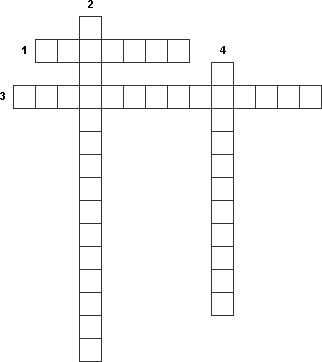 1. Знаки, подсказывающие водителю, где можно поесть и отдохнуть, починить машину, где находится автозаправочная станция, больница и т.д.2. Дородные знаки, предупреждающие водителя о приближении к опасному участку дороги.3. Знаки, показывающие водителю, в какую сторону можно двигаться по дороге. Синие круги с белым рисунком.4. Знаки, представляющие собой белые или синие круги с красной каймой. На многих из них есть красная перечёркивающая линия.Светофор Светофорович: А теперь, ребята, предлагаю еще раз повторить и закрепить ваши знания о дорожных знакахПредупреждающие знаки (дорожные знаки этой группы предупреждают о приближении к опасному участку дороги; имеют форму треугольника).Знаки приоритета (они устанавливают очередность проезда перекрестков, пересечения проезжих частей или узких участков дороги. Могут иметь различную форму).Запрещающие знаки (эти знаки запрещают движение или выполнение отдельных маневров; имеют форму круга).Предписывающие знаки (предписывающие знаки не вводят запретов, а указывают, кому и куда можно передвигаться; в основном имеют форму круга).Информационно – указательные знаки (информационно – указательные знаки информируют участников дорожного движения о расположении населенных пунктов, пешеходных переходов; имеют форму прямоугольника).Знаки сервиса (знаки сервиса сообщают о месте расположения предприятий обслуживания (автозаправочных станций, столовых, пунктов первой медицинской помощи и др.); имеют форму прямоугольника)).Светофор Светофорович: Ребята, а зачем нужны дорожные знаки?  ( Дорожные знаки регулируют движение транспорта и пешеходов.)- Как называются люди, которые едут в общественном транспорте?  ( пассажиры)-  Как называются люди, которые переходят дорогу?  (пешеходы)- Как называются люди, которые сидят за рулём автомобиля?  (водители)Все должны соблюдать правила дорожного движения.Физкультминутка Светофор СветофоровичПостовой стоит упрямый (шагаем на месте)Людям машет: Не ходи!(движение руками в стороны, вверх, в стороны, вниз)Здесь машины едут прямо (руки перед собой)Пешеход, ты погоди! (руки в стороны)Посмотрите: улыбнулся (руки на пояс)Приглашает нас идти (шагаем на месте)Вы, машины, не спешите (хлопки руками)Пешеходов пропустите! (прыжки на месте)Светофор Светофорович: предлагаю поиграть в «Дорожную математику»Задание: решить задачу и ответить на вопрос.1. Четыре мальчика поехали кататься на велосипедах по улицам города. Одному из них было 13 лет, остальным – 15. Сколько ребят не нарушили правила дорожного движения? (Трое. Ездить по улицам на велосипеде можно с 14 лет)2. Из автобуса вышли семь человек. Трое из них подошли к пешеходному переходу, двое пошли обходить автобус спереди и двое остались на остановке. Сколько человек поступило правильно? (Двое. Правильнее всего подождать, пока автобус отъедет от остановки и только затем переходить дорогу)3. Семеро ребят играли в мяч на проезжей части. Двое ушли домой. Остальные ребята остались играть на дороге. Сколько ребят поступили правильно? (Ни одного. Играть на проезжей части дороги нельзя)4. Два мальчика и три девочки вышли из школы. Когда они подошли к пешеходному переходу, зелёный сигнал уже начал мигать. Мальчики побежали через дорогу бегом, а девочки остались дожидаться следующего зелёного сигнала. Сколько ребят правильно перешли дорогу? (Две девочки. Зелёный мигающий сигнал предупреждает, что скоро включится жёлтый, а затем – красный, поэтому безопаснее всего дождаться следующего зелёного сигнала. Перебегать дорогу нельзя)Светофор Светофорович: а теперь предлагаю вам разучить со мной песенку (исполняется песенка на мотив «Если с другом я друзья…»Светофор Светофорович: Давайте вставим в слова пропущенные буквыМ_т_ц_к_		т_а_в_й		т_а_т_рВ_л_с_п_д		т_о_л_й_у_		м_п_дА_т_б_с	          а_т_м_б_л_- Как это можно назвать одним словом?          (транспорт)- Какой это транспорт?                                   (наземный)- Какой транспорт вы еще знаете?	         (Воздушный, водный, подземный)Рефлексия. Подведение итогов. 1.Мы по улицам, друзья, 
Мы по улицам, друзья, 
Ходим без опаски,
Потому, что ты и я, 
Потому, что ты и я
Изучили классно.Припев:
Светофор, переход,
Где назад, а где вперед, 
Все знает юный пешеход!
Как по зебре идти,
Чтоб беду нам не найти,
Помогут ПДД в пути!
2.Если с другом вышел в путь,
Если с другом вышел в путь
Веселей дорога.
Ты про знаки не забудь,
Ты про знаки не забудь
Их в дороге много.
Припев:
Что мне снег,
Что мне зной, 
Что мне дождик проливной,
Ведь светофор помощник мой. (2 раза)3.Собираясь в дальний путь,
Собираясь в дальний путь,
Много правил строгих. 
Вспомни ты и не забудь,
Вспомни ты и не забудь,
Не забудь в дороге.
Припев:
Красный свет говорит, что пока нам путь закрыт, 
И нет дороги впереди.
Жди зелёный, тогда
Можешь смело в путь идти,
И нет тебе преград в пути.
4. И в дорогу я друзья, 
И в дорогу я друзья
Выйду без испуга.
ПДД ведь знаю я,
ПДД ведь знаю я,
Научу и друга.
Припев:
Вот увидел светофор,
И по зебре перешел,
Значит  пра-ви-ла учил.
Близ дороги не играй,
На нее не выбегай,
ПДД ты твердо знай!